Roberta Jean (Garton) Arnold1924 - 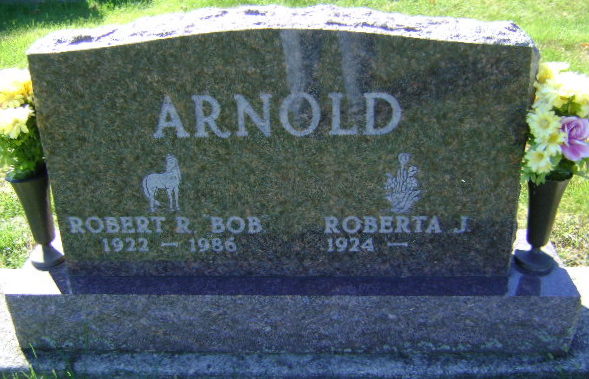 Photo by Bruce Sonner